Сумська міська рада VІІ СКЛИКАННЯ LVI СЕСІЯРІШЕННЯ        від 24 квітня 2019 року № 4971-МР        м. Суми         Розглянувши звернення громадянки, надані документи, відповідно до протоколу засідання постійної комісії з питань архітектури, містобудування, регулювання земельних відносин, природокористування та екології Сумської міської ради від 14.02.2019 № 143 та статті 30 Регламенту роботи Сумської міської ради VII скликання, статей 12, 40, 79-1, 116, 118, 120, 121, 122 Земельного кодексу України, статті 55 Закону України «Про землеустрій», керуючись статтею 25, пунктом 34 частини першої статті 26 Закону України «Про місцеве самоврядування в Україні», Сумська міська рада  ВИРІШИЛА:         1. Визнати таким, що втратив чинність, пункт 226 додатку № 24 до рішення виконавчого комітету Сумської міської Ради народних депутатів від 17.02.1994      № 70 «Про передачу в приватну власність земельних ділянок під будівництво і обслуговування житлових будинків і господарських будівель» стосовно надання у приватну власність земельної ділянки площею 0,0500 га за адресою: м. Суми,       вул. Заозерна, 42 Протолу Вячеславу Івановичу у зв’язку з неоформленням ним права власності на земельну ділянку та переходом права власності на житловий будинок, розташований на даній земельній ділянці, до Шиліної Раїси Вячеславівни.          2. Затвердити технічну документацію із землеустрою щодо встановлення (відновлення) меж земельної ділянки в натурі (на місцевості) та надати у приватну власність Шиліній Раїсі Вячеславівні земельну ділянку за адресою: м. Суми, вул. Заозерна, 42, площею 0,0515 га, кадастровий номер 5910136600:09:020:0005. Категорія та функціональне призначення земельної ділянки: землі житлової та громадської забудови Сумської міської ради для будівництва і обслуговування житлового будинку, господарських будівель і споруд (присадибна ділянка).        Секретар Сумської міської ради                                                             А.В. Баранов          Виконавець: Михайлик Т.О.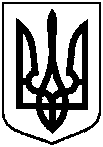 Про часткову втрату чинності рішення виконавчого комітету Сумської міської Ради народних депутатів та надання у приватну власність земельної ділянки за адресою: м. Суми, вул. Заозерна, 42 Шиліній Раїсі Вячеславівні, яка знаходиться у неї в користуванні